AGRUPAMENTO DE ESCOLAS Nº 2 DE ABRANTES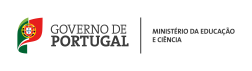 12º Ano2017/18TEXTO DE APOIORICARDO REISSó esta liberdade nos concedem Os deuses: submetermo-nos Ao seu domínio por vontade nossa. Mais vale assim fazermosPorque só na ilusão da liberdade A liberdade existe._______________________Ricardo Reis também tem o seu bilhete de identidade: segundo Pessoa, nasceu no Porto em 19 de Setembro de 1887, às 4,05 da tarde, e dentro da alma do poeta em 29 de Janeiro de 1914. Educado por jesuítas, era médico e foi expatriado depois de 1919 para o Brasil.Ricardo Reis é o heterónimo que projeta Pessoa para a Antiguidade da Grécia Clássica. É o poeta das odes, o poeta que, à semelhança de Horácio, na Roma antiga, se refugia na aparente felicidade pagã que lhe vela e esbate o desespero. Proclama uma sabedoria desenganada e surge como a apologia da inteligência de F. Pessoa. Nas Páginas íntimas diz ele — «Pus em Ricardo Reis toda a minha disciplina mental vestida de música que lhe é própria.» É, no dizer de Gaspar Simões, através de Ricardo Reis que F. Pessoa se aproxima de si mesmo. Em Ricardo Reis vê-se não só o mundo de angústias que afeta Pessoa, mas a apatia, a desilusão perante o mistério da vida sem soluções. Tudo é incerto, nada fica de nada, nada somos, tudo passa, tudo muda.«Inglória é a vida e inglória o conhecê-la.Quantos se pensam, não se reconhecem.Os que se conhecem!A cada hora se muda não só a horaMas o que se crê nela, e a vida passaEntre viver e ser.»________________________Para ser grande, sê inteiro: nadaTeu exagera ou exclui.Sê todo em cada coisa. Põe quanto ésNo mínimo que fazes.Assim em cada lago a lua todaBrilha, porque alta vive.